ДЕПАРТАМЕНТ СОЦИАЛЬНОЙ ЗАЩИТЫ НАСЕЛЕНИЯ АДМИНИСТРАЦИИ ВЛАДИМИРСКОЙ ОБЛАСТИГОСУДАРСТВЕННОЕ БЮДЖЕТНОЕ УЧРЕЖДЕНИЕ СОЦИАЛЬНОГО ОБСЛУЖИВАНИЯВЛАДИМИРСКОЙ ОБЛАСТИ«ОРГТУДОВСКИЙ ДОМ-ИНТЕРНАТ ДЛЯ ПРЕСТАРЕЛЫХ И ИНВАЛИДОВ»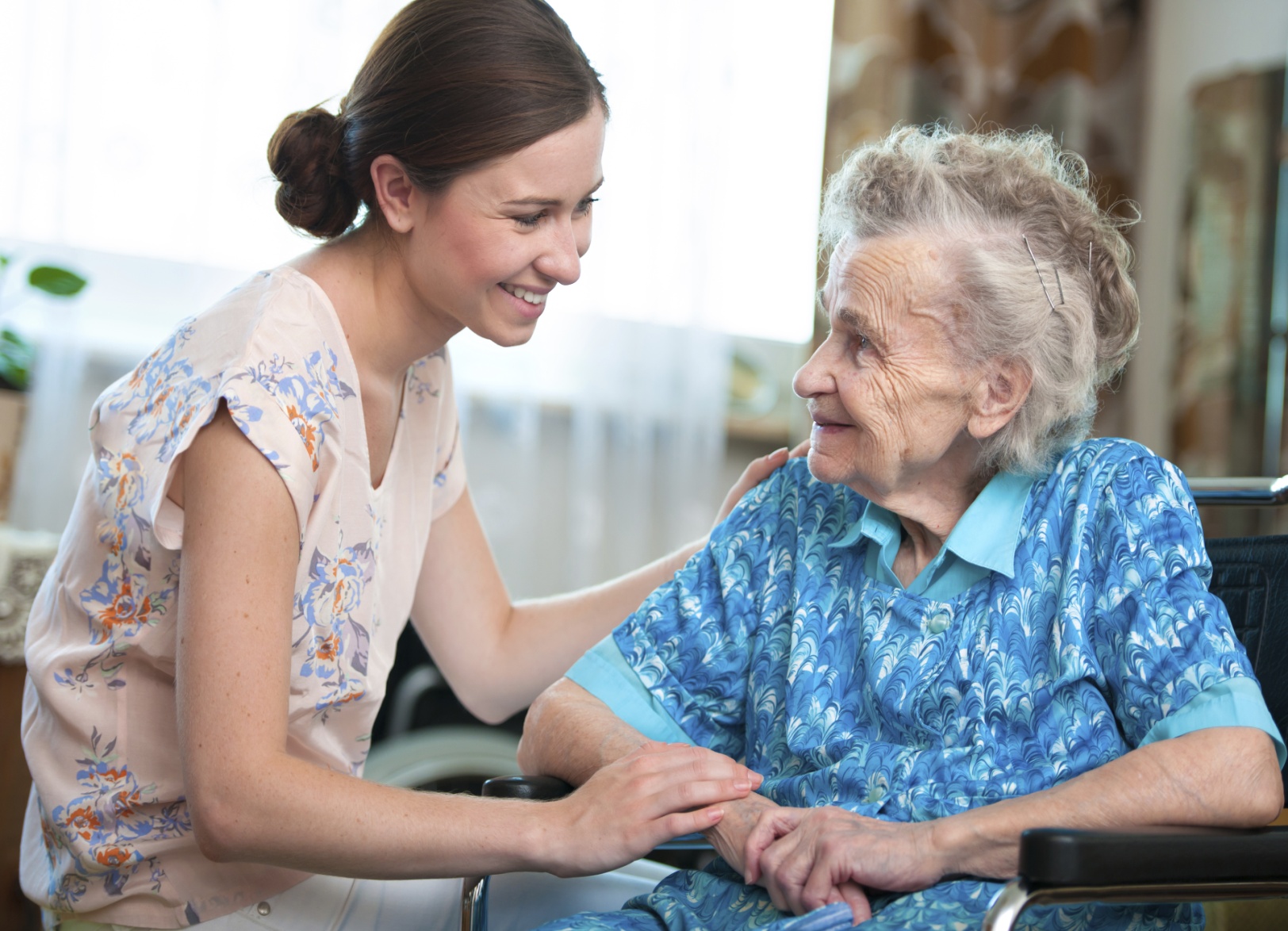 ИТОГИ РАБОТЫ УЧРЕЖДЕНИЯ ПО УЛУЧШЕНИЮ КАЧЕСТВА ЖИЗНИ И ПРЕДОСТАВЛЕНИЯ  СОЦИАЛЬНЫХ УСЛУГ ЗА 2018 ГОД                                                                                                Владимир 2019Дом - интернат для престарелых и инвалидов – это надежный дом, это выход для  пожилого человека,  который оказался один на  один с  непосильными для  него  проблемами. Хотелось бы отметить  работу предыдущих руководителей учреждения, которые внесли свою лепту в улучшение жизнедеятельности дома-интерната: проведено строительство котельной, капитальный ремонт системы электроснабжения, работы по благоустройству территории.В 2018 году в рамках государственной программы «Доступная среда или жизнь без барьера», подпрограммы «Старшее поколение» на средства Областного бюджета, Пенсионного фонда и на внебюджетные средства учреждения в сумме 5 500 000 рублей  организованы и проведены  ремонтные работы.По итогам государственной программы «Доступная среда или жизнь без барьера» в учреждении проведены следующие мероприятия:  Расширены проемы и оборудованы туалеты, душевая комната для маломобильных получателей социальных услуг на 1 этаже;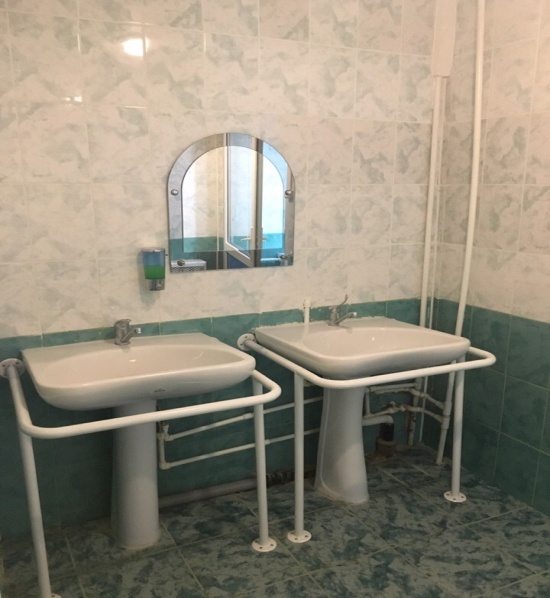 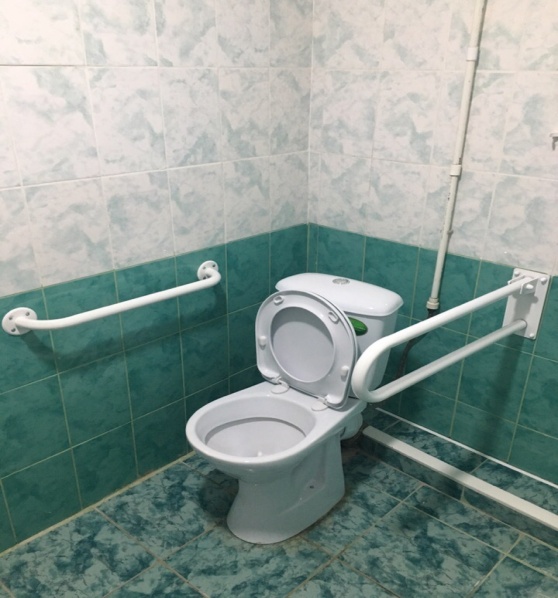 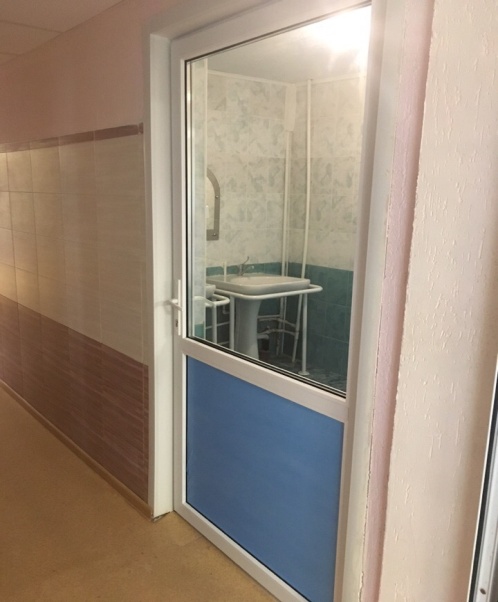 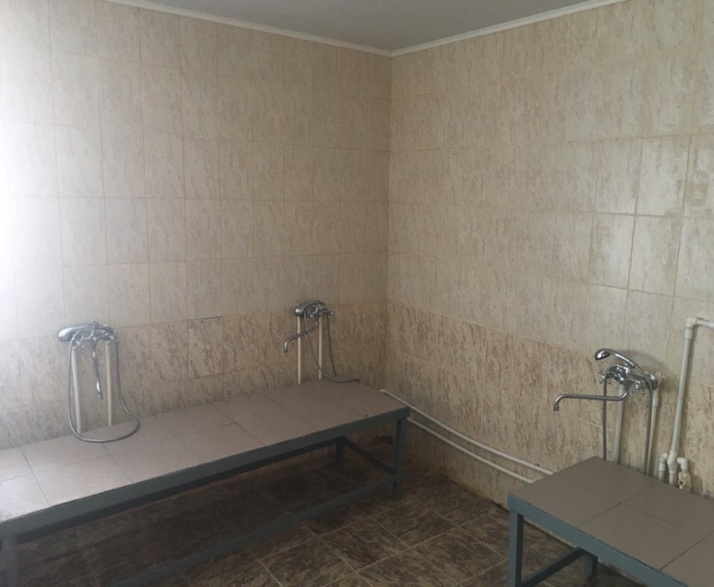 Проведен ремонт туалетов на 2 этаже;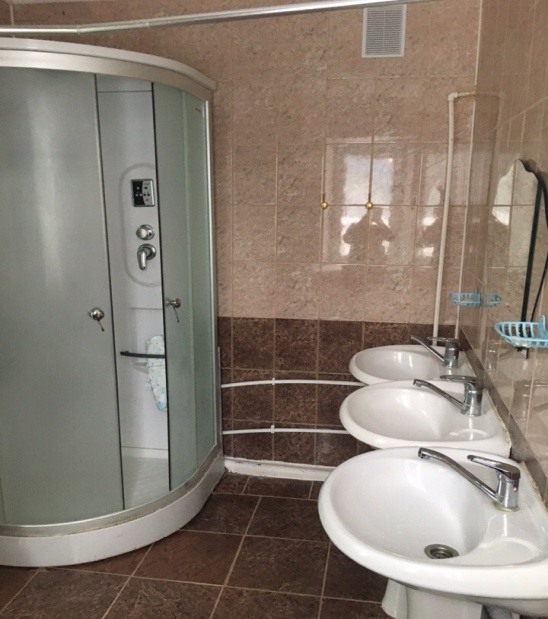 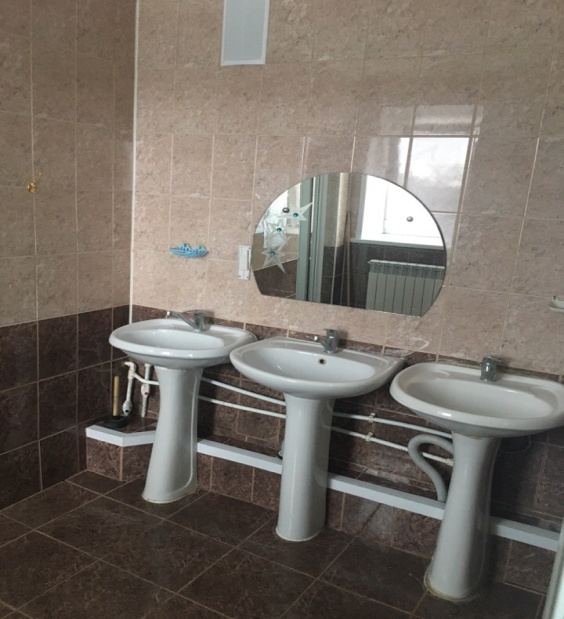 По итогам государственной программы «Старшее поколение» в учреждении проведены:  Капитальный ремонт входной группы главного фасада административного здания 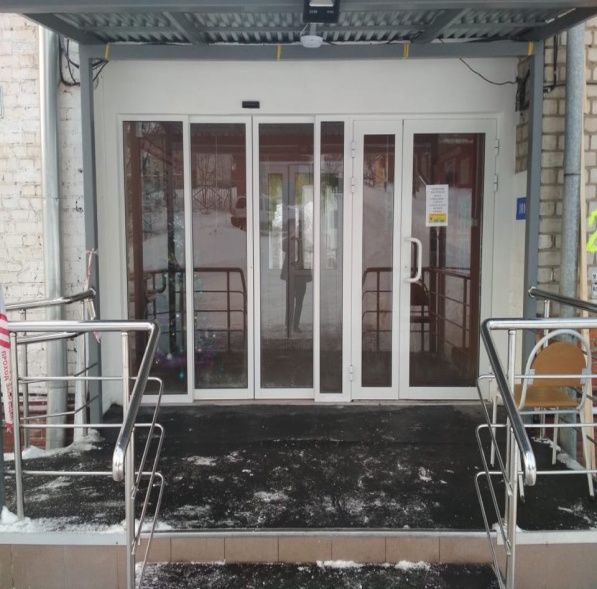 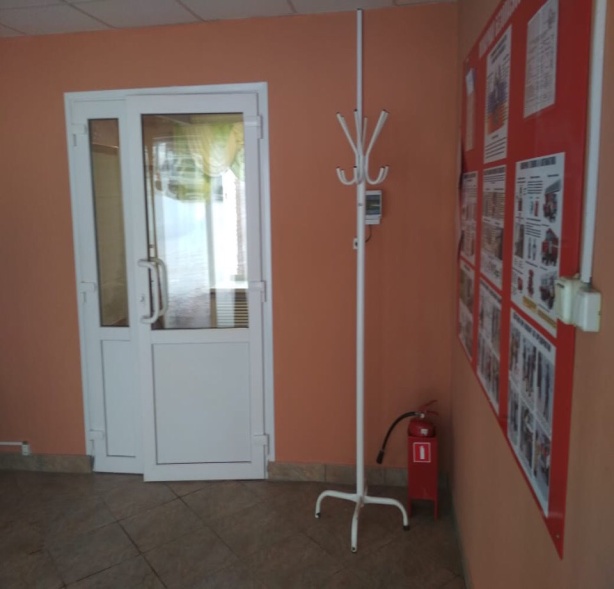 Капитальный ремонт входной группы заднего фасада административного здания; 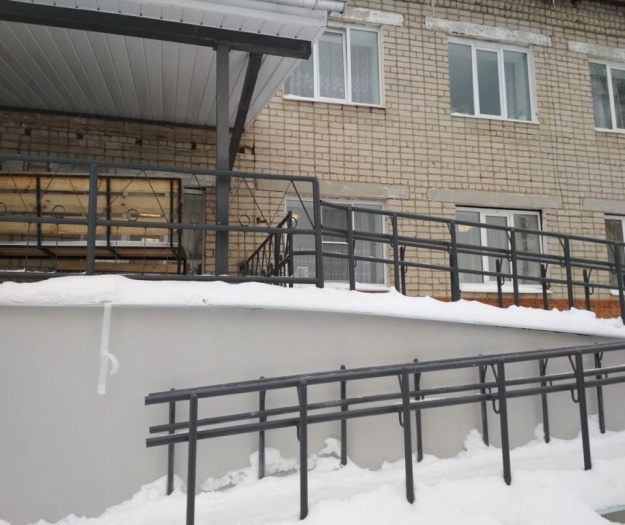 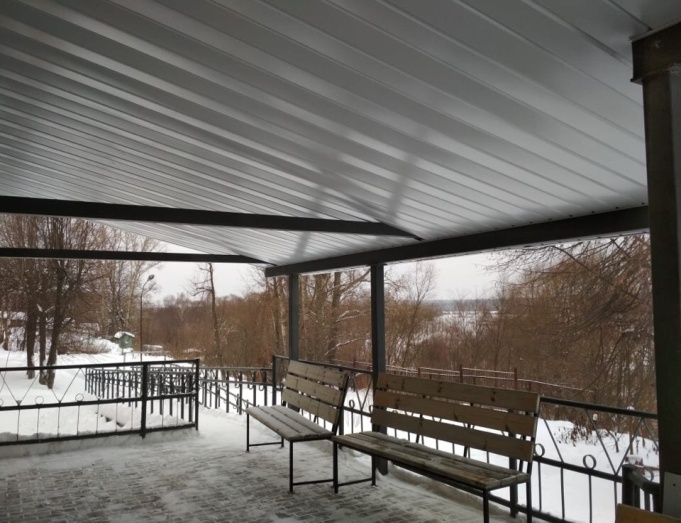 Проведена  замена дверей на 1-ом и 2-ом этажах жилого корпуса;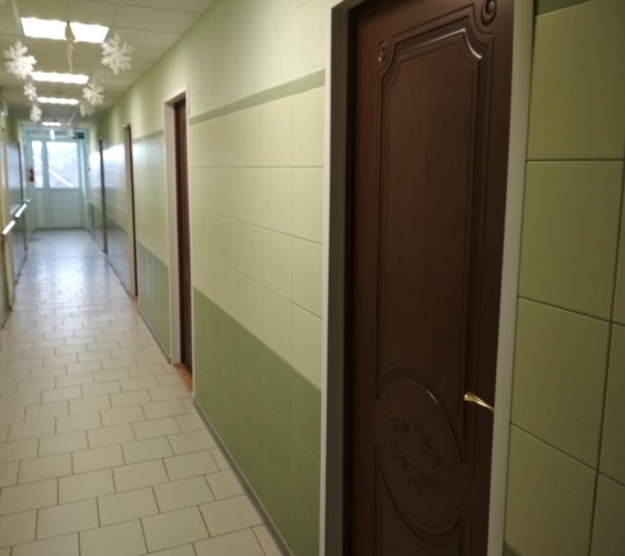 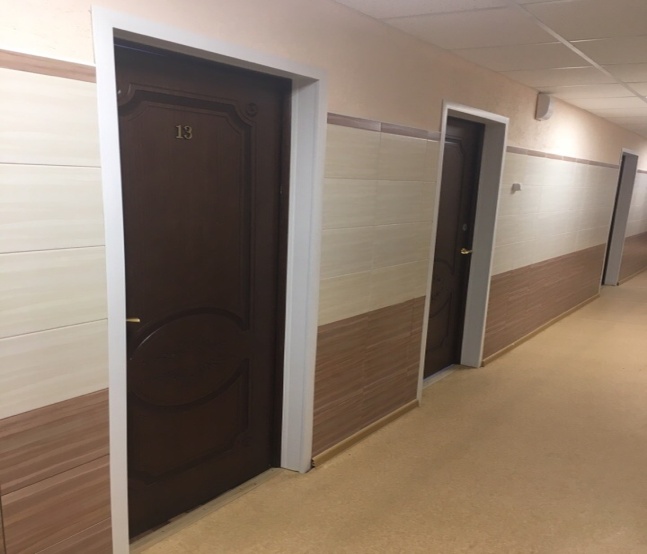 Проведен текущий ремонт коридоров 1-го и 2-го этажей жилого корпуса.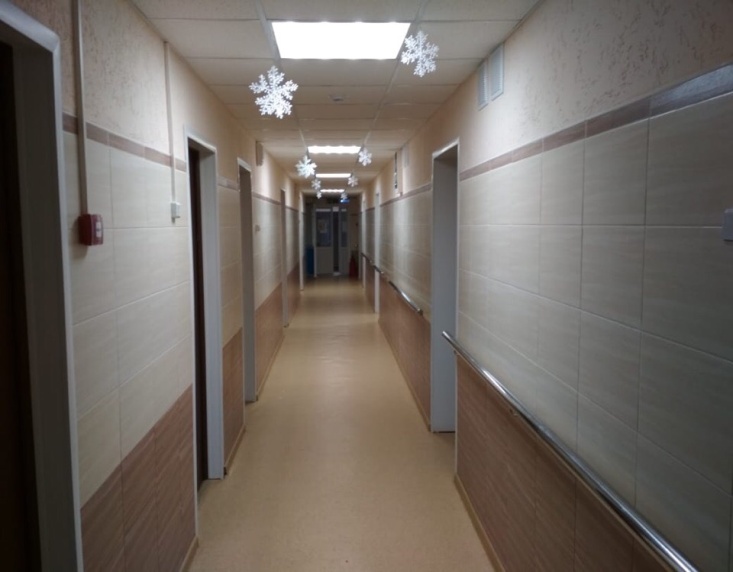 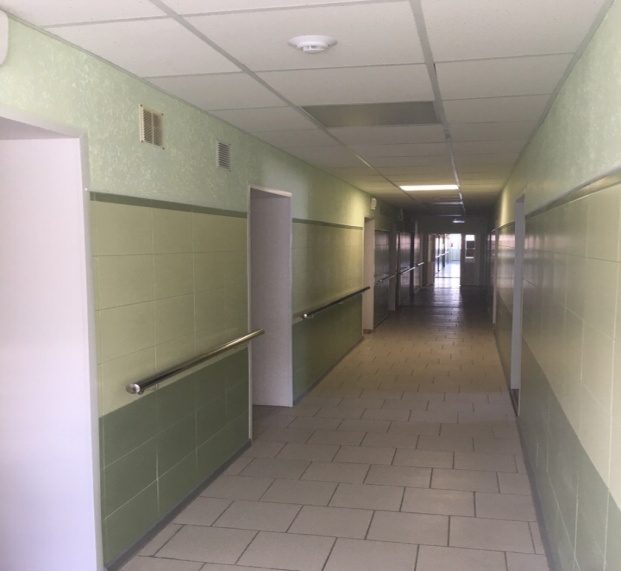 В рамках программы «Старшее поколение» в 2018 году проводилась работа               по укреплению и развитию материально-технической базы учреждения. Результаты  выполненных работ:Проведен ремонт комнат 1 и 2 этажей;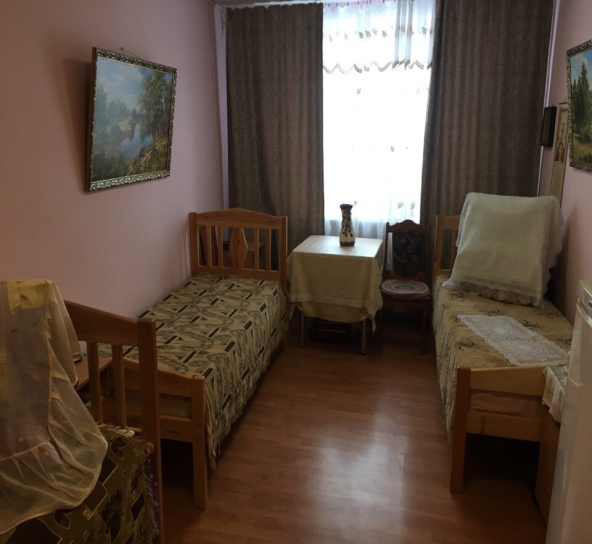 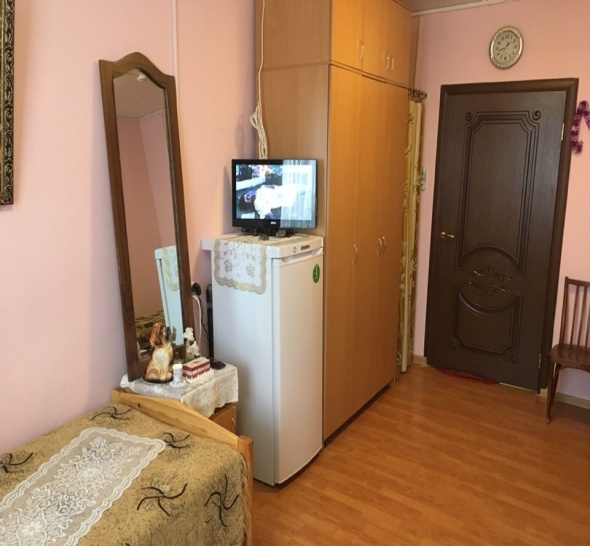 Организована и  проведена закупка оборудования для бани-прачечной;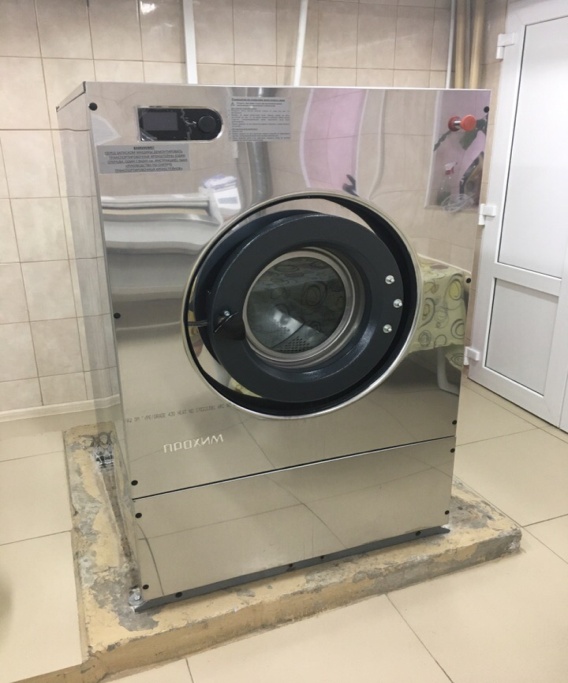 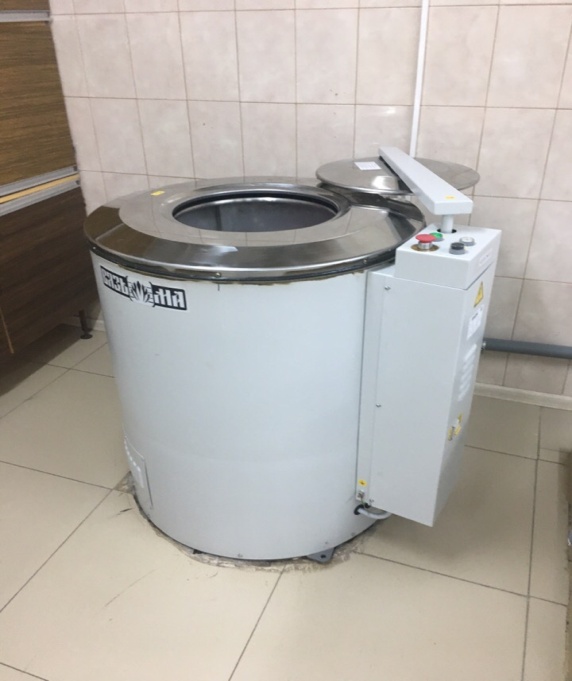 Закупка оборудования для пищеблока;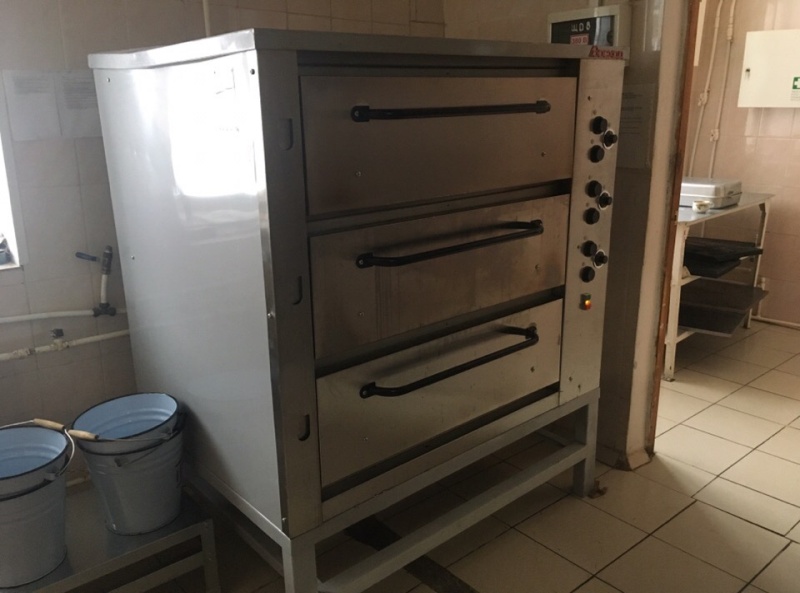 Приобретена новая  мебель для  столовой и необходимая бытовая  техника;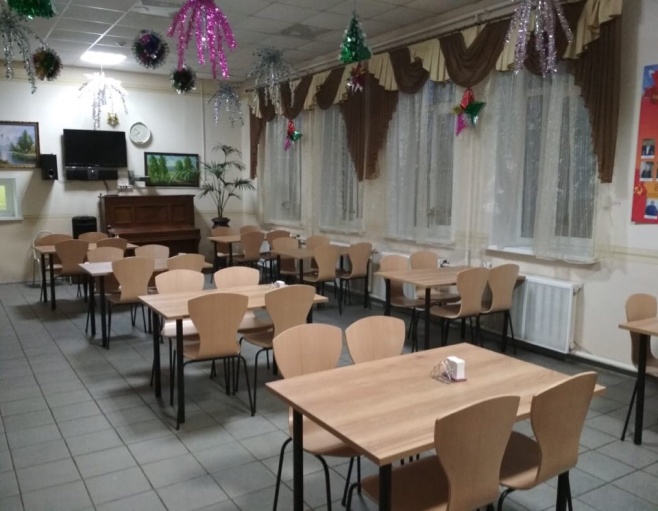 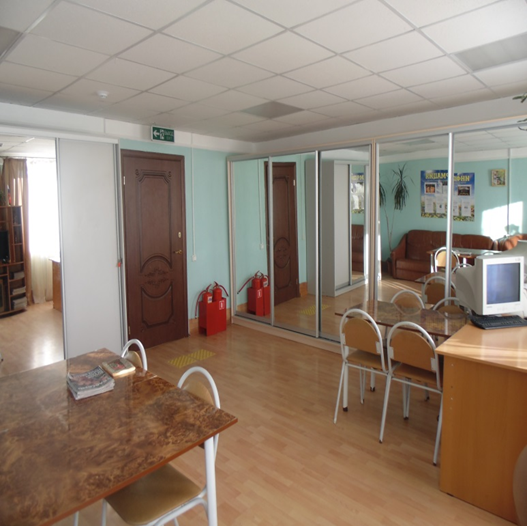 Осуществлен ремонт входа в столовую;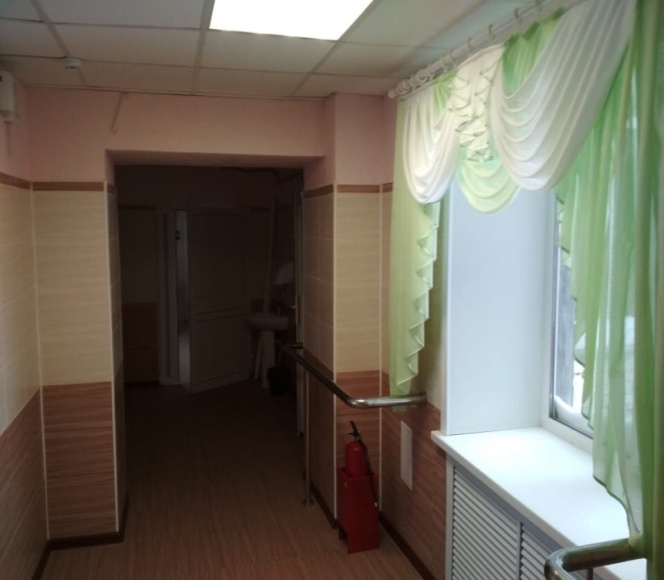 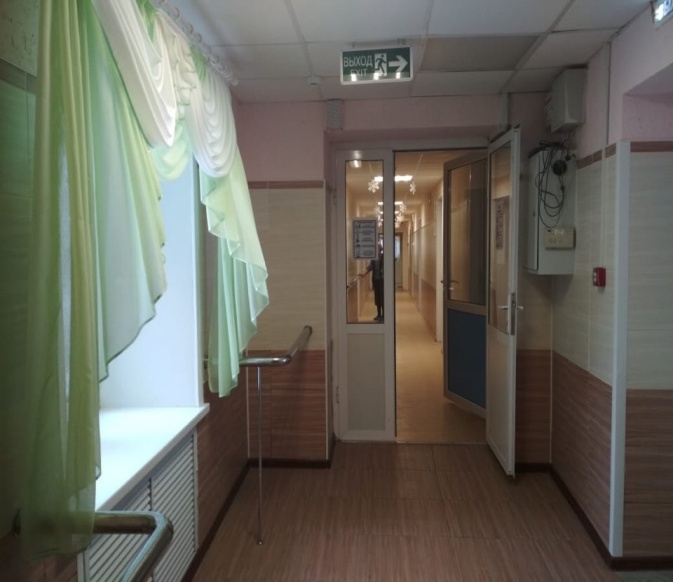 Значимые культурно - досуговые мероприятия за 2018 год.В целях улучшения культурно – досугового обслуживания в ежемесячные планы работы учреждения были включены  и реализованы такие мероприятия как: - экскурсионные поездки в г. Владимир, посещение выставок, концертных программ, посещение экспозиций Владимиро-Суздальского музея, посещение Боголюбовского храма, культурно-досуговых учреждений г. Владимира, парковых зон г. Владимира.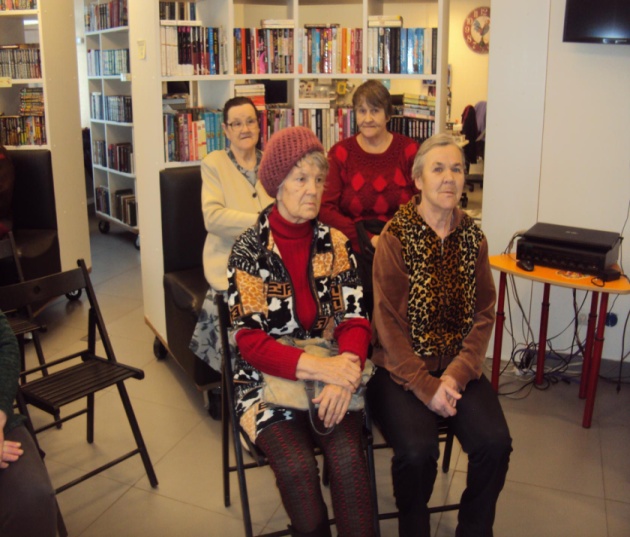 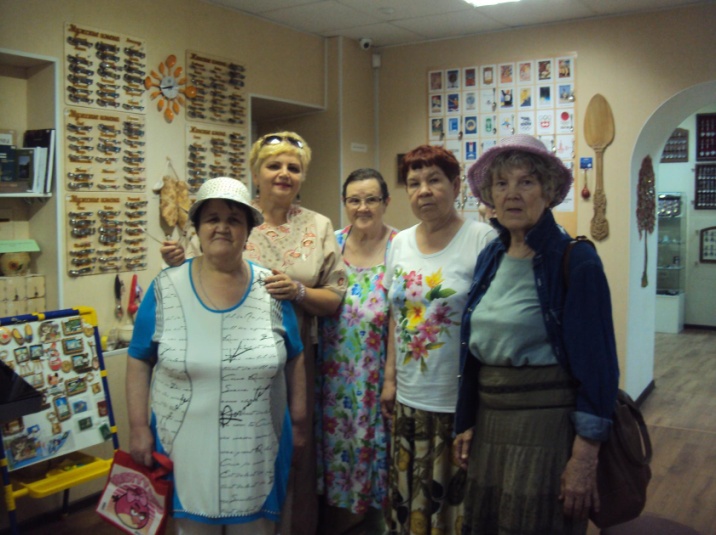  На основе заключенных договоров о сотрудничестве с различными учреждениями культуры, образования г. Владимира, Владимирской области в доме-интернате еженедельно проводились творческие встречи с различными коллективами.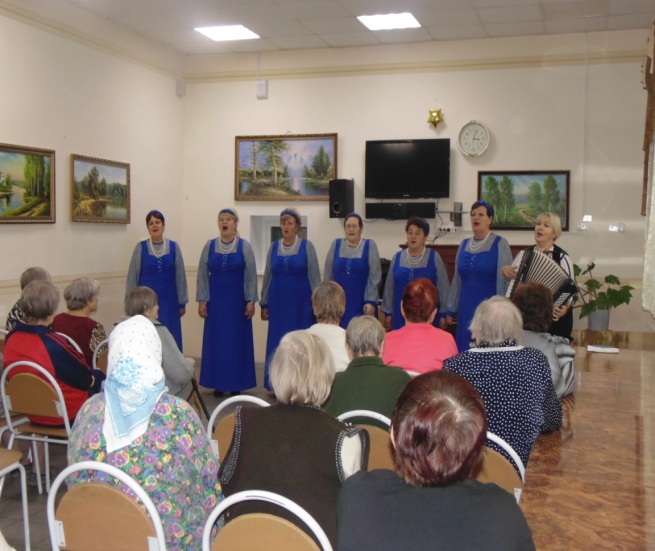 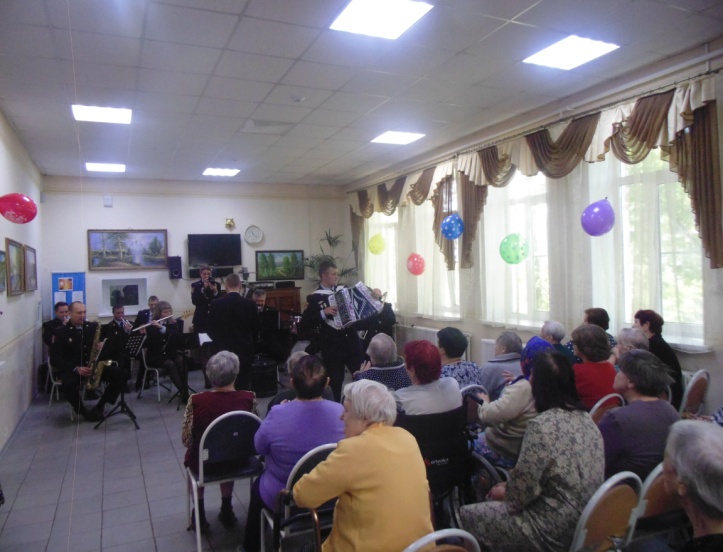 Сохраняется традиция чествования  юбиляров   из числа получателей социальных услуг. Ежемесячно поздравляются именинники, вручаются подарки, а также проводятся праздничные мероприятия, посвященные всем знаменательным датам, включая государственные, христианские праздники.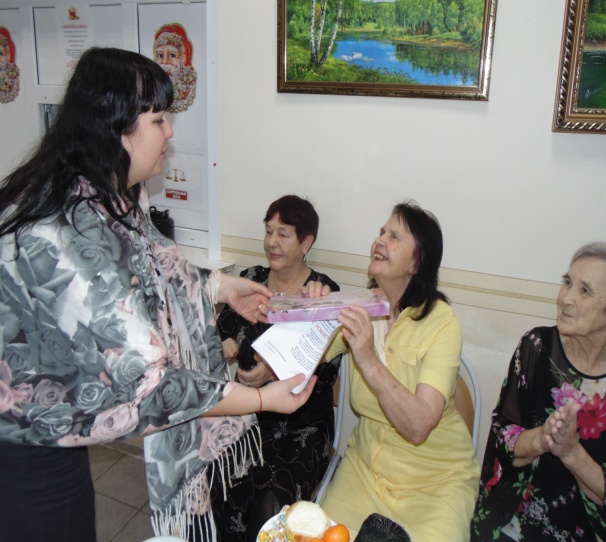 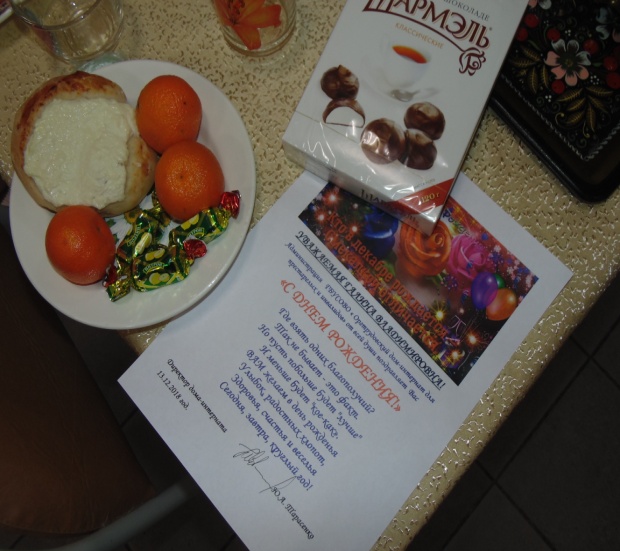 Значимой датой для всего учреждения стало День рождение Крутовой Натальи Архиповны, труженика тыла,  которой исполнилось 100 лет.С замечательным юбилеем Наталью Архиповну поздравил  Маркин Николай Петрович - Глава администрации Фрунзенского района города Владимира, прочитал                   и вручил поздравление Президента РФ  В. В. Путина.  Так же  именинницу поздравили Жукова Ирина Владимировна - сотрудник отдела социальной защиты  Фрунзенского района г. Владимира, полковник юстиции Минина Ирина Александровна - старший помощник руководителя следственного управления по взаимодействию со СМИ. Теплые поздравления прозвучали                    от сотрудников  Управления Федерального казначейства по Владимирской области                 и руководства учреждения. Воспитанники и педагоги ГКОУ ВО "Лухтоновская специальная (коррекционная) общеобразовательная школа-интернат»  спели  душевные песни и показали танцевальный номер  для юбиляра.  Поздравил Наталью Архиповну и директор Дома культуры  мкр. Оргтруд  Артемьев Сергей Викторович – подарил душевную концертную программу.  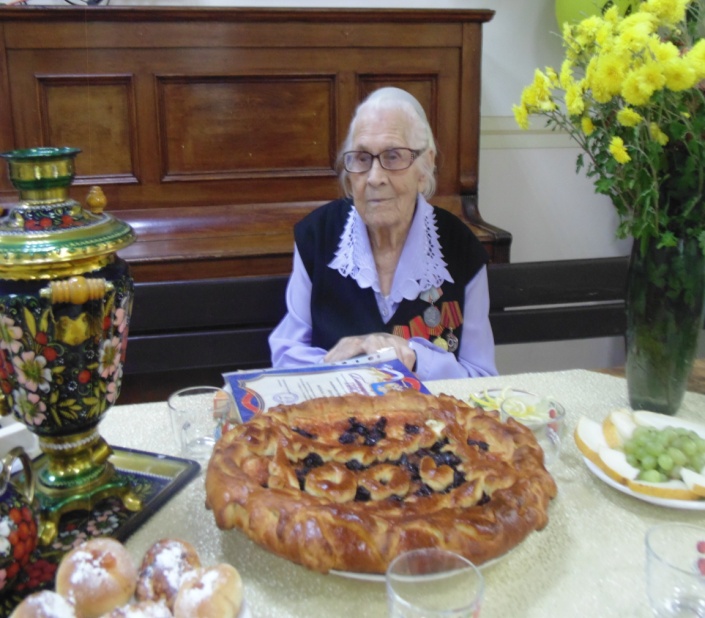 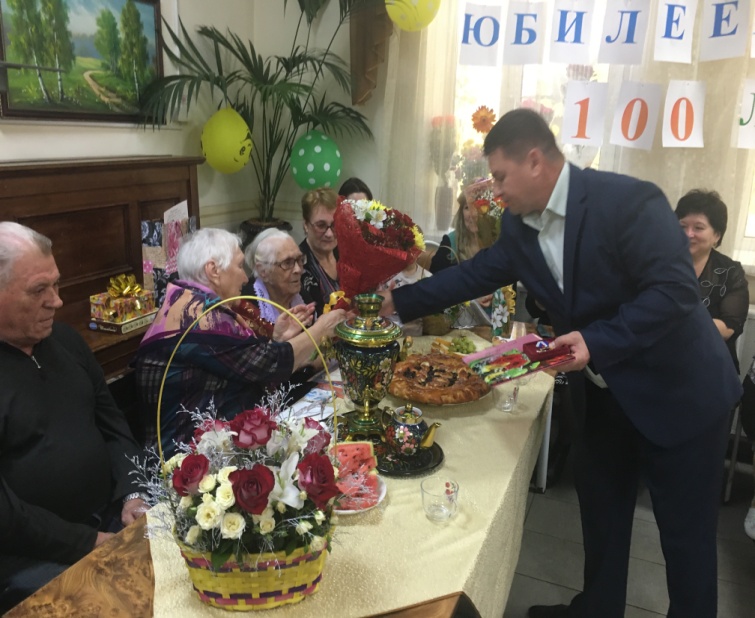 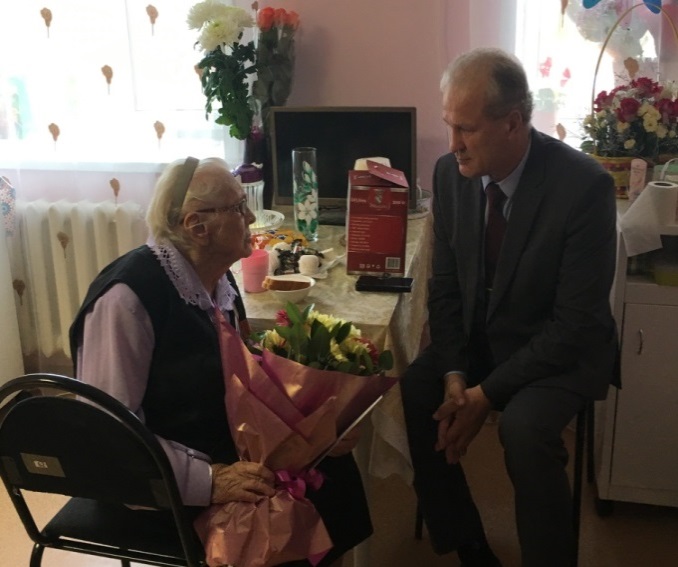 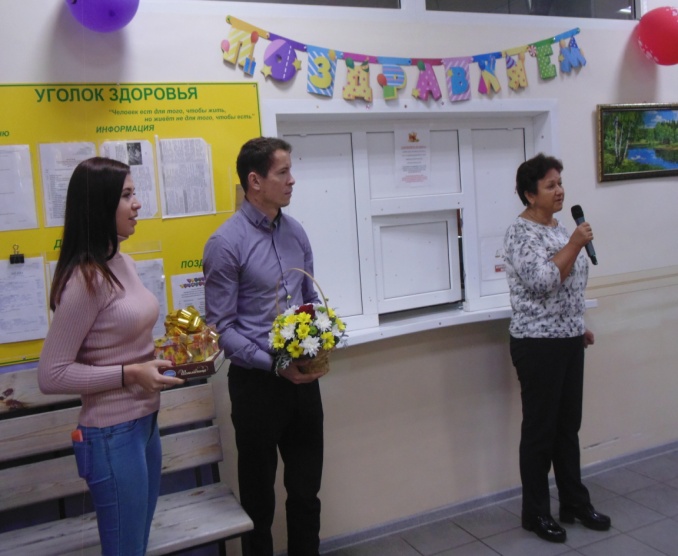 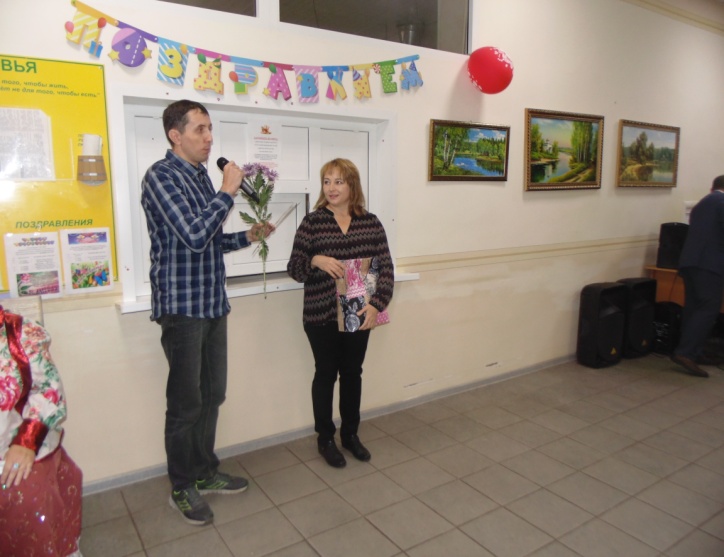 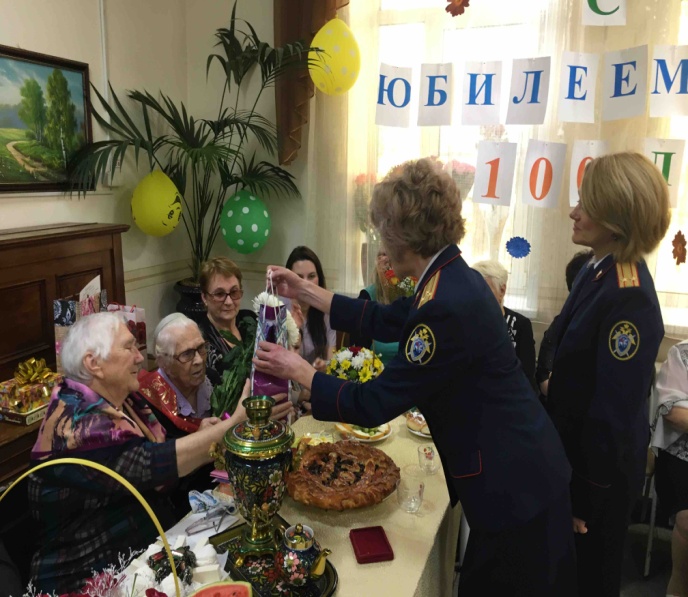 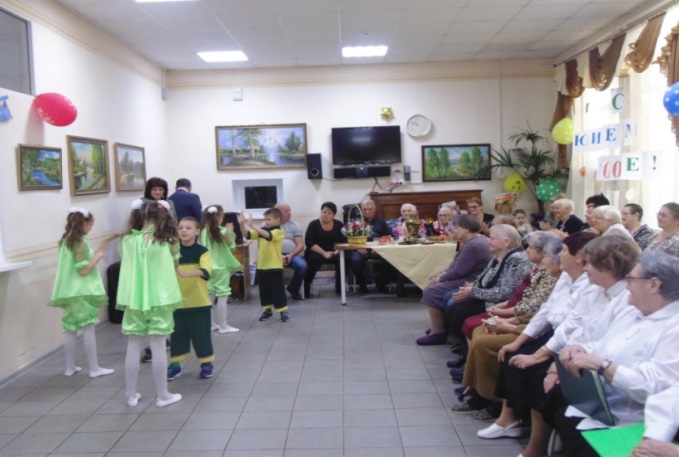  В учреждении проводилась спортивно - оздоровительная работа: дни здоровья, утренние зарядки, спортивные праздники на открытом воздухе.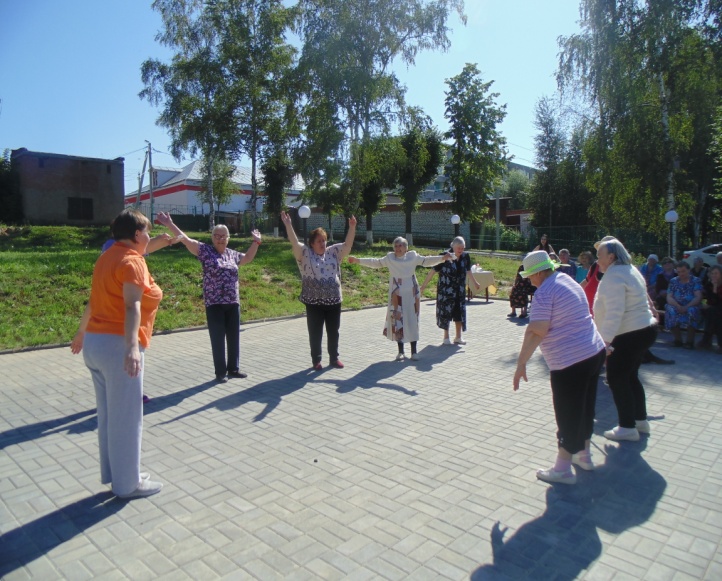 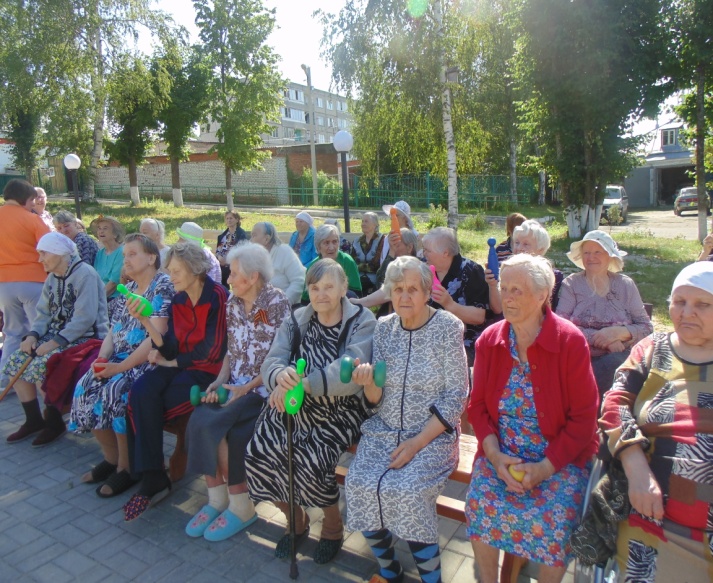 Хорошие и добрые отношения сложились с представителями духовенства Храма святого Андрея Стратилата, которые регулярно посещают наше учреждение: проводят беседы, молебны, причастия…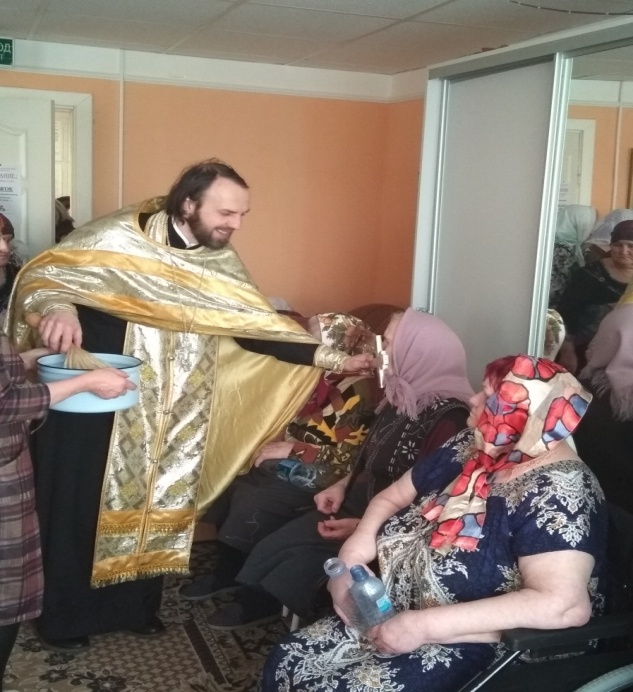 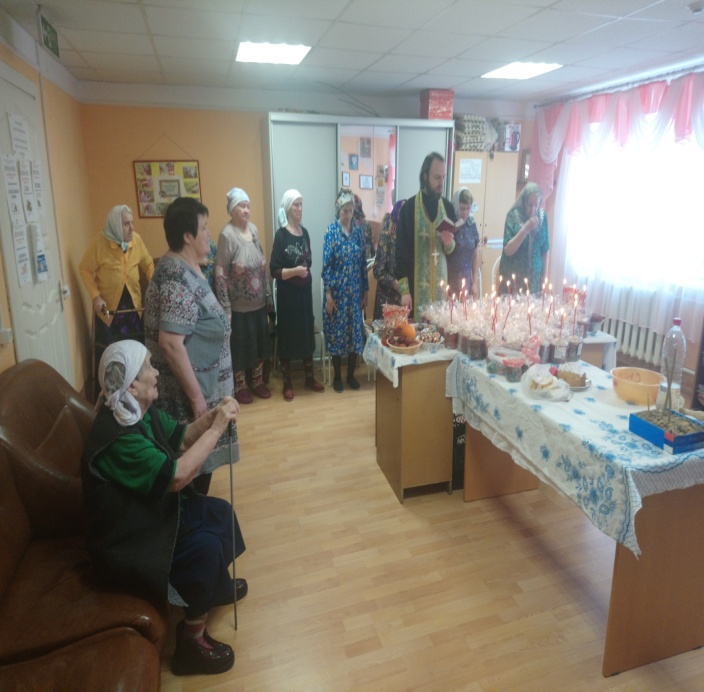 В 2018 году получатели социальных услуг неоднократно посещали лекции «Университета 3-го возраста» в УСЗН г. Владимира.Получатели социальных услуг в течение года принимали  активное участие                     в разных выставках, конкурсах, которые организовывали ДСЗН администрации Владимирской области.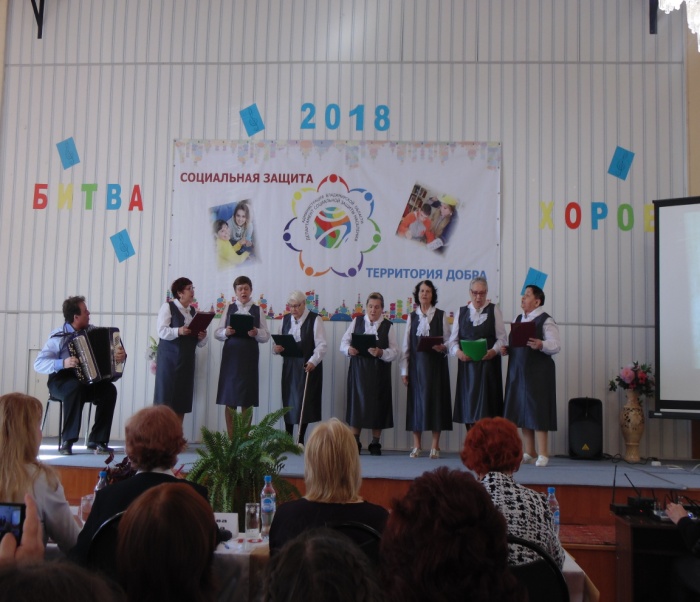 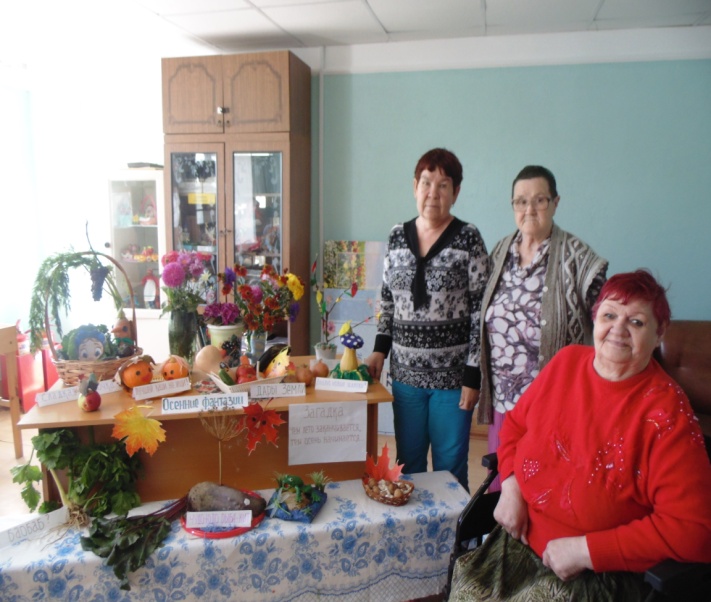 В нашем учреждении ведётся кружковая работа, созданы кружки, объединения           по интересам:- Клуб «Духовное наследие».- Клуб «Любители книг».- Клуб «Рукоделие» - использование различных техник рисования- Хоровой коллектив «С песней по жизни!..»Получатели социальных услуг с большим удовольствием посещают данные клубы.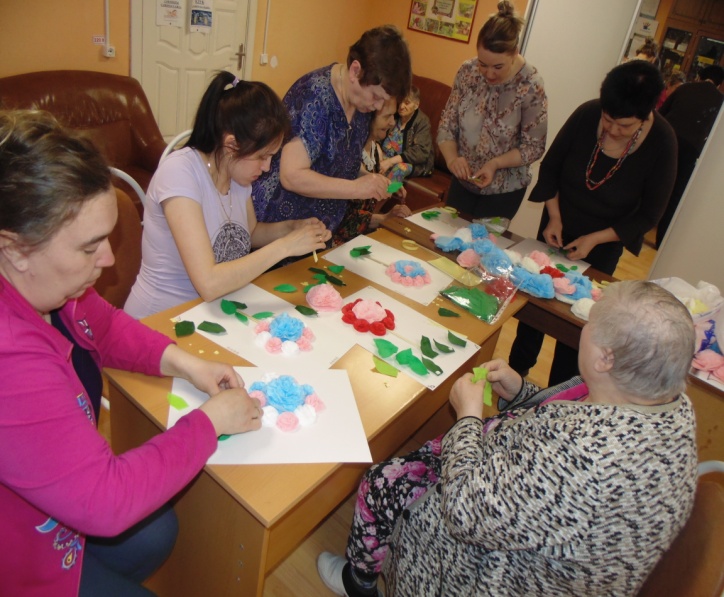 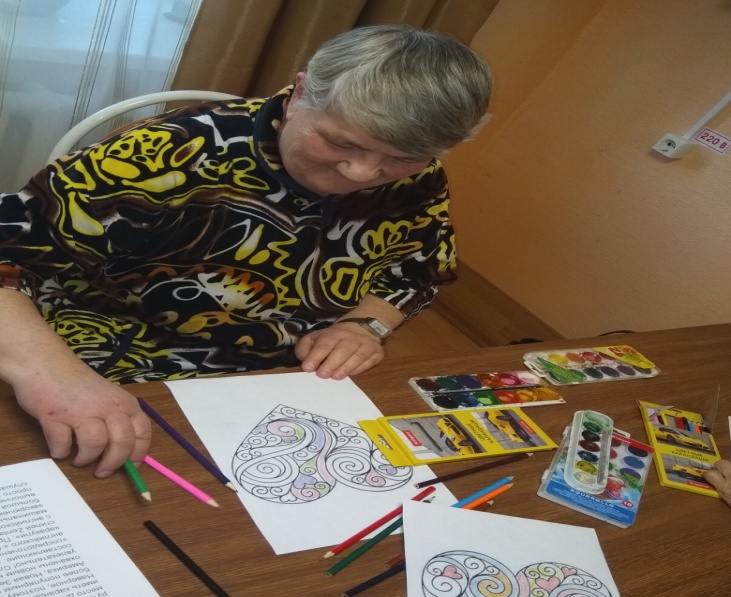 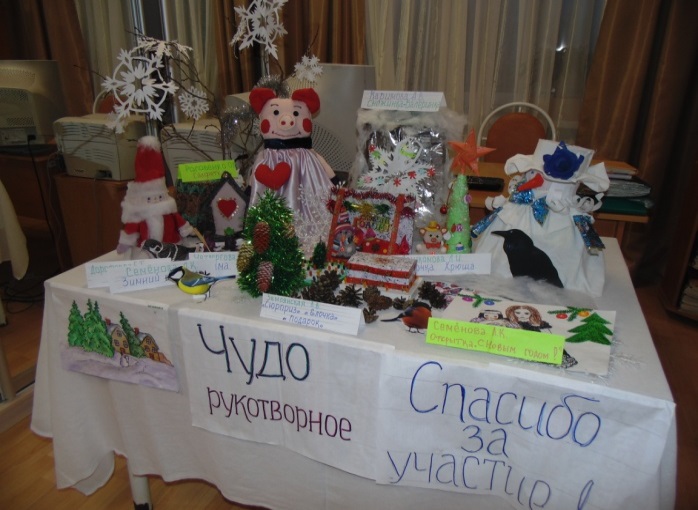 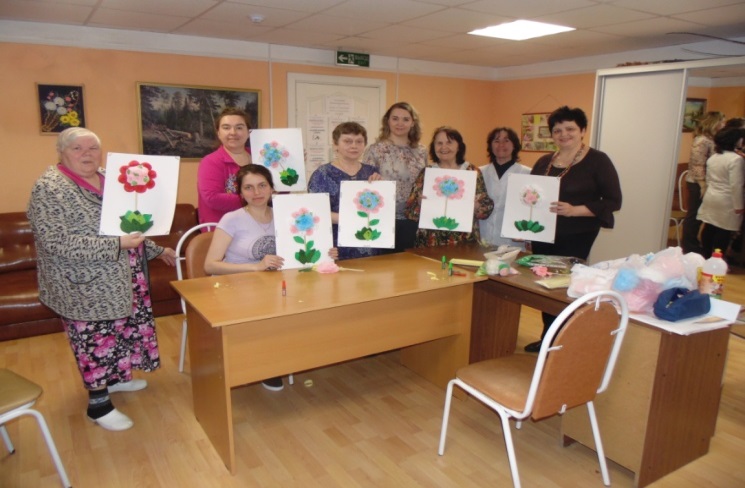 Итоги работы медицинской службы за 2018 год.Медицинская работа в доме-интернате осуществляется в соответствии                           с утвержденным планом работы в учреждении на 2018 год. Медицинскую деятельность в доме-интернате осуществляют врач терапевт, фельдшер, старшая медицинская сестра, медицинские сестры, помощники по уходу. Организована круглосуточная работа  помощников по уходу. 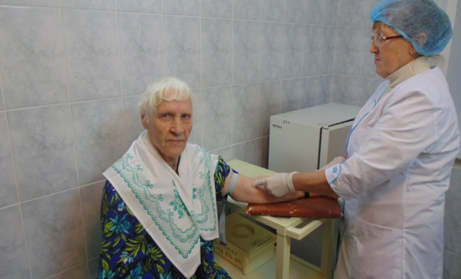 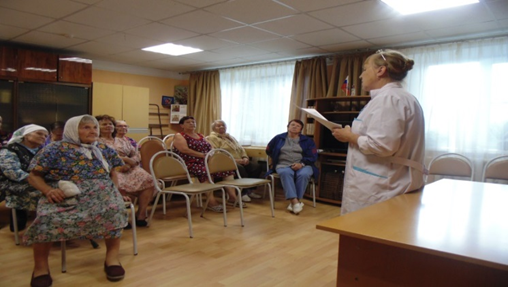 Усилия специалистов медицинской службы были в первую очередь направлены на соблюдение санитарно-эпидемиологического режима в учреждении. 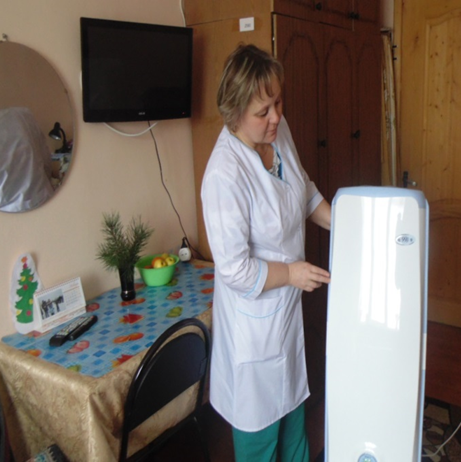 Большое внимание было уделено диспансеризации получателей социальных услуг. Согласно утвержденному плану на 2018 год диспансеризации подлежало                       15 человек. Все прошли положенные медицинские мероприятия. В течение 2018 года проводились консультации узких специалистов                              (по медицинским показаниям): психиатра, невролога, стоматолога, хирурга, гинеколога, ЛОРа, онколога, окулиста, дерматолога, эндокринолога, УЗИ, кардиолога; ревматолога, пульмонолога, проктолога. Проведены  обследования: ФГДС, МРТ, Маммография. Подготовлено к оперативному лечению и прооперировано: 3 человека по поводу катаракты глаза; 1 человек по поводу онкологии.  Все обследования проходили на базе лечебных учреждений г. Владимира. В настоящее время отмечается положительная динамика после оперативного лечения.Своевременно решались вопросы по госпитализации получателей соц. Услуг                     в лечебные учреждения. За 2018 год в лечебные учреждения было госпитализировано 27 человек, в том числе планово 17 человек; экстренно 10 человек.Проведена работа по иммунизация проживающих.Ведется работа с получателями соц. услуг, имеющими группу инвалидности.  Всего в доме-интернате 30 человек имеют группу инвалидности, в том  числе: I группа – 7 человек; II группа – 17 человек; III группа – 6 человек. Особое внимание в учреждении уделялось организации профилактической работы по сохранению здоровья, душевного равновесия  получателей социальных услуг. С целью создания благоприятной атмосферы производится расселение получателей социальных услуг по жилым комнатам по возрасту, интересам. Большое внимание уделено режиму питания, обеспечению калорийной потребности, оптимальному сочетанию компонентов пищи и отдельных  продуктов  питания с учетом пожилого  возраста.  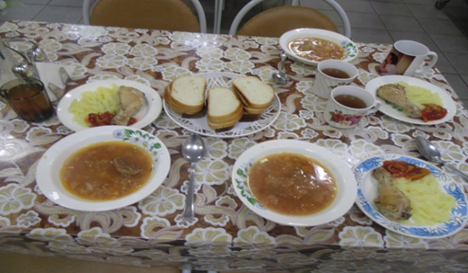 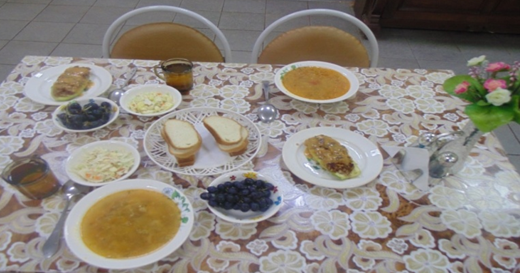 Задачи медицинского персонала на 2019 год:Усиление контроля санитарно-эпидемиологического режима.Пропаганда ЗОЖ получателей социальных услуг.Стопроцентная диспансеризация получателей социальных услуг.Выявление среди проживающих пенсионеров лиц, нуждающихся в установлении группы инвалидности, а так же по состоянию здоровья в повышении группы инвалидности.Задачи на 2019 год.Осуществлять мероприятия по дальнейшему развитию и укреплению материально – технической базы учреждения; Обеспечить безопасные условия проживания в доме-интернате лиц престарелого возраста и инвалидов:организовать и  провести текущий ремонта пищеблока; организовать и провести текущий ремонт подсобных помещений (хозяйственного склада);обеспечить проведение  работы по благоустройству территории: асфальтирование по периметру здания жилого корпуса, дренаж территории около гаража;принять участие в областном смотре – конкурсе по  благоустройству территории Дома-интерната – « Зимние  фантазии», « Цветочный хоровод»;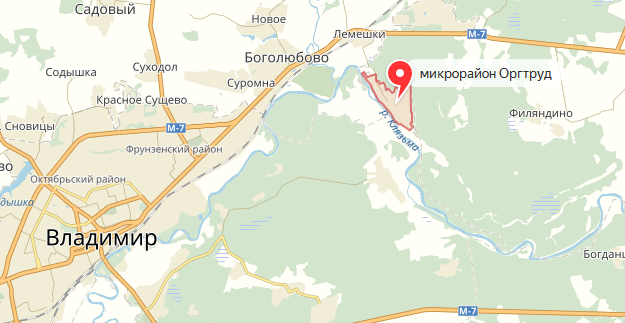 Контактная информация.600003, г. Владимир,Микрорайон Оргтруд,ул. Набережная, д.6а.Телефон для справок:8(4922) 45-62-42E-mail: orgtrud_domint@uszn.avo.ru